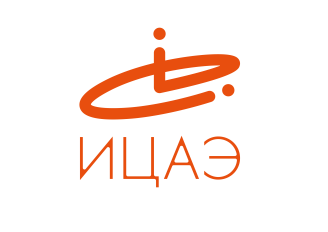 ИНФОРМАЦИОННЫЙ ЦЕНТР АТОМНОЙ ЭНЕРГИИ214000, г. Смоленск, ул. Пржевальского, 4; тел. (4812) 68-30-85www.smolensk.myatom.ru  e-mail: smolensk@myatom.ruУважаемые педагоги!В рамках городской недели науки Информационный центр по атомной энергии Смоленска (ИЦАЭ) приглашает обучающихся 8 – 11 классов общеобразовательных организаций принять участие в VIII интеллектуальных играх обучающихся общеобразовательных организаций «Атомные знатоки» (приложение – Положение).Игра проводится в два этапа:- отборочный- финальныйОтборочный этап состоится онлайн 16 марта 2021 года в 13:00 в формате игры «Красиво атомы сложились». Чтобы стать участником отборочного тура, необходимо собрать команду из шести человек. Одна образовательная организация может представить только одну команду.Игра пройдёт по ссылке: https://www.youtube.com/watch?v=WUgXMGz73OU&feature=youtu.beДо 15 марта 2021 года командам необходимо предварительно зарегистрироваться по ссылке: https://docs.google.com/forms/d/e/1FAIpQLSf5wYuabmqGku0OJUBWu78QAxWKWYcwu_9qCf3Zxv5kNCllDg/viewformПо результатам отборочного этапа будут определены пять команд, участники которых будут играть индивидуально  в финальном этапе в  формате онлайн игры «Атомные знатоки. Матрица». Финал игры пройдёт онлайн  15 апреля 2021 года в 13:00. Победителей и призёров ждут яркие сувениры от ИЦАЭ.  По возникающим вопросам можно звонить по телефону: 8 (4812) 68-30-85 или писать на почту: smolensk@myatom.ruПриложениеПОЛОЖЕНИЕо проведении VIII городских интеллектуальных игр «Атомные знатоки – 2021»Общие положенияНастоящее Положение определяет цели, порядок организации, участия и победителей VIII интеллектуальных игр обучающихся общеобразовательных организаций «Атомные знатоки» (далее – Игры).Игры организуются Информационным центром по атомной энергии города Смоленска (далее – ИЦАЭ) совместно с Управлением образования и молодежной политики Администрации города Смоленска. Цели организации Игр2.1. Игры проводятся в целях:- выявления одаренных детей и молодежи, проявляющих интерес к углубленному изучению предметов технического и естественного цикла;- поддержки познавательной творческой инициативы у детей и молодёжи;- оказания учащимся поддержки в личностном развитии путем их привлечения к активной интеллектуальной соревновательной деятельности; - развития у детей и молодежи понимания значимости атомной отрасли для развития экономики страны и мира;- популяризации профильного образования.Основные правила и сроки проведения ИгрИгры проводится в виде соревнований между командами и индивидуальными состязаниями в онлайн формате.Игры проводятся в два этапа – отборочный и финальный. Участниками Игр являются обучающиеся 8 – 11 классов образовательных организаций.Образовательная организация самостоятельно определяет команду из 6 человек, которая примет участие в отборочной игре. Одна организация может представить только одну команду.Отборочный этап проводится в формате онлайн игры «Красиво атомы сложились: атомные знатоки» по ссылке https://www.youtube.com/watch?v=WUgXMGz73OU&feature=youtu.beДата и время проведения отборочного этапа – 16 марта 2021 года в 13:00.Для команд  участников необходима предварительная регистрация по ссылке: https://docs.google.com/forms/d/e/1FAIpQLSf5wYuabmqGku0OJUBWu78QAxWKWYcwu_9qCf3Zxv5kNCllDg/viewform   Регистрацию на отборочный этап необходимо пройти до 15 марта 2021 года включительно. В отборочном этапе определяются пять команд,  участники которых играют индивидуально  в финальном этапе в  формате онлайн игры «Атомные знатоки. Матрица».  Дата и время проведения финала – 15 апреля 2021 года в 13:00. Ссылка для участия будет выслана  участникам финальной игры до 15 апреля 2021 года.4. Порядок обработки и хранения персональных данных пользователей 4.1.	Победители Игр являются субъектами персональных данных. 4.2.	Субъекты персональных данных (их законные представители)  предоставляют отдельную форму  согласия на обработку персональных данных – Приложение № 3, то есть дают согласие на обработку персональных данных Победителя, с целью размещения информации (ФИО, наименование образовательного учреждения) и изображений на сайте Организатора, в социальных сетях и СМИ; для связи с Субъектом персональных данных и организации награждения (номер телефона); для приобретения проездных документов (паспортные данные) в соответствии с требованиями Федерального закона РФ «О персональных данных» № 152-ФЗ от 27.07.2006 (Закона № 418-З РБ «О регистре населения» от 21.07.2008).4.3.	Каждый Субъект персональных данных вправе отозвать своё согласие на обработку персональных данных полностью или частично, направив соответствующее уведомление на адрес Организатора: 214000, г. Смоленск, ул. Пржевальского, 4 (СмолГУ, 1 этаж, 1 учебный корпус). Отзыв согласия на обработку персональных данных делает невозможным дальнейшее участие в Играх и получение Призов. В указанном случае Организатор вправе отказать Субъекту персональных данных в награждении. После получения уведомления от Субъекта персональных данных об отзыве согласия на обработку персональных данных Организатор обязан прекратить их обработку и в случае, если сохранение персональных данных более не требуется для целей обработки персональных данных, уничтожить персональные данные в срок, не превышающий 30 (тридцать) календарных дней с даты поступления указанного отзыва. 4.4.	Организатор Игр имеет право обнародовать следующие данные в отношении Получателей Призов Игр: фамилию, имя, а также разместить его изображение в материалах, касающихся проведения и публикации результатов Игр; в сети Интернет: на сайте Организатора Игр, в региональных СМИ.4.5.	В случае если Субъект персональных данных не достиг возраста 18 лет, заявка на участие Играх отправляется его законным представителем, решение о предоставлении, обработке и хранении персональных данных принимает законный представитель. 4.6.	Обработка персональных данных будет осуществляться Организатором Игр, с соблюдением принципов и правил, предусмотренных Законом «О персональных данных».4.7.	Под персональными данными в настоящем Положении понимаются персональные данные Участников Игр – субъектов персональных данных, - как они определены в Законе «О персональных данных». Под обработкой̆ персональных данных в настоящем Положении понимается любое действие (операция) или совокупность действий (операций), совершаемых с использованием средств автоматизации или без использования таких средств с персональными данными, включая сбор, запись, систематизацию, накопление, хранение, уточнение (обновление, изменение), извлечение, использование, передачу (распространение, предоставление, доступ), обезличивание, блокирование, удаление, уничтожение персональных данных, предоставленных Субъектом персональных данных, в целях проведения Игр.4.8.	Организатор Игр обязуется соблюдать следующие правила и предоставляет каждому Субъекту персональных данных следующие гарантии в отношении обработки персональных данных:- обеспечить обработку персональных данных с соблюдением всех применимых требований законодательства Российской̆ Федерации в области защиты персональных данных, в том числе с соблюдением принципов, требований, обязательств оператора персональных данных, установленных Законом «О персональных данных»;- обрабатывать персональные данные только в объёме и в целях проведения Игр;- нести ответственность за охрану и обеспечение безопасности и конфиденциальности персональных данных Участников Игр при их обработке в соответствии с требованиями законодательства Российской̆ Федерации.5. Порядок проведения Игр5.1. Задания Игр составляет оргкомитет.5.2. Первый этап игр – отборочный в формате онлайн игры «Красиво атомы сложились» – состоит из пяти  туров.5.3. В каждом туре команды выполняют задания с помощью пяти визуальных или аудиоподсказок. Подсказки будут следовать по степени сложности: первая – самая сложная, пятая – самая простая. Чем раньше команды справляются с заданием, тем больше баллов получают: с первой подсказки – пять баллов, со второй – четыре балла, с третьей – три балла, с четвёртой – два балла, с пятой – один балл. На каждую подсказку будет дана одна минута, по истечению которой команды должны записать свой вариант ответа в бланк. После этого будет показана следующая подсказка. Если команды отгадали задание раньше, например, с третьей подсказки, то в поле для ответа на подсказку четыре и подсказку пять вы дублируете правильный ответ. Если у команд нет предположений, то в поле для ответа ставится прочерк. Форма для ответов команд  будет размещена в окне трансляции в день отборочной игры.Финалистами становится команды, набравшие наибольшее количество баллов.5.4. По итогам отборочного этапа определяется 5 команд-победительниц, участники которых индивидуально принимают участие в финальной онлайн игре «Атомные знатоки. Матрица».5.5. Информация и правила проведения финала будет выслана участникам до 15 апреля 2021 года. Подведение итоговПо результатам отборочного тура команды школ награждаются Дипломами участников.Финалисты награждаются Дипломами и памятными призами от ИЦАЭ Смоленска.Преподавателям, подготовившим лучшие команды и лучших участников, вручаются Благодарности. Дипломы, Благодарности и призы учреждает ИЦАЭ Смоленска.ПриложениеФорма Согласия родителя (законного представителя)на обработку персональных данных несовершеннолетнегоЯ, _______________________________________________________________________________________,ФИО родителя (законного представителя), дата рождения,проживающий по адресу: ____________________________________________________________________,паспорт гражданина _________________________________: серия ______ № _________________, выданный __________________________________________________________________________________________(указать кем, включая код подразделения, и когда выдан)как законный представитель _______________________________________на основании свидетельства о рождении* № ______________ от ___________, выданного __________________________________________________________________________________________(указать, кем выдан документ)В соответствии с требованиями Федерального закона РФ «О персональных данных» № 152-ФЗ от 27.07.2006 (Закона № 418-З РБ «О регистре населения» от 21.07.2008, Закона № 94 – V РК «О персональных данных и их защите» от 21.05.2013) настоящим даю свое согласие Автономной некоммерческой организации «Информационный центр атомной отрасли» (АНО «ИЦАО») на обработку персональных данных своего сына (дочери, подопечного) ___________________________________(ФИО ребенка, дата рождения), к которым относятся:- фамилия, имя и отчество ребенка;- возраст, дата рождения;- адрес проживания, контактные телефоны, e-mail;- наименование учебного заведения- фотографическое изображение.Я даю согласие Автономной некоммерческой организации «Информационный центр атомной отрасли» (АНО «ИЦАО») на использование персональных данных своего сына (дочери, подопечного) в целях обеспечения участия _____________________________________________(ФИО ребенка, дата рождения) в VIII городских интеллектуальных играх «Атомные знатоки – 2021», которые организует и проводит Автономная некоммерческая организация «Информационный центр атомной отрасли» (АНО «ИЦАО») с 16 марта по 15 апреля 2021 года на территории Российской Федерации, в том числе публикацию на информационных ресурсах, СМИ и в печатных материалах, посвященных Играм. Настоящее согласие предоставляется на осуществление любых действий в отношении персональных данных моего подопечного, которые необходимы или желаемы для достижения указанных выше целей, включая (без ограничения) сбор, систематизацию, накопление, хранение, уточнение (обновление, изменение), использование, распространение, обезличивание, блокирование, а также осуществление любых иных действий с персональными данными подопечного, предусмотренных действующим законодательством РФ.Автономная некоммерческой организация «Информационный центр атомной отрасли» (АНО ИЦАО») гарантирует, что обработка персональных данных осуществляется в соответствии с действующим законодательством РФ.Обработка персональных данных осуществляется как неавтоматизированным, так и автоматизированным способом.Данное Согласие действует до достижения целей обработки персональных данных подопечного или в течение срока хранения информации в Автономной некоммерческой организации «Информационный центр атомной отрасли», Согласие может быть отозвано по моему письменному заявлению.Я подтверждаю, что, давая такое Согласие, я действую по собственной воле и в интересах своего подопечного. Дата: ________________	Подпись _________________ /__________________________/*Примечание: Указать наименование иного документа, в случае, если законным представителем является не родитель.